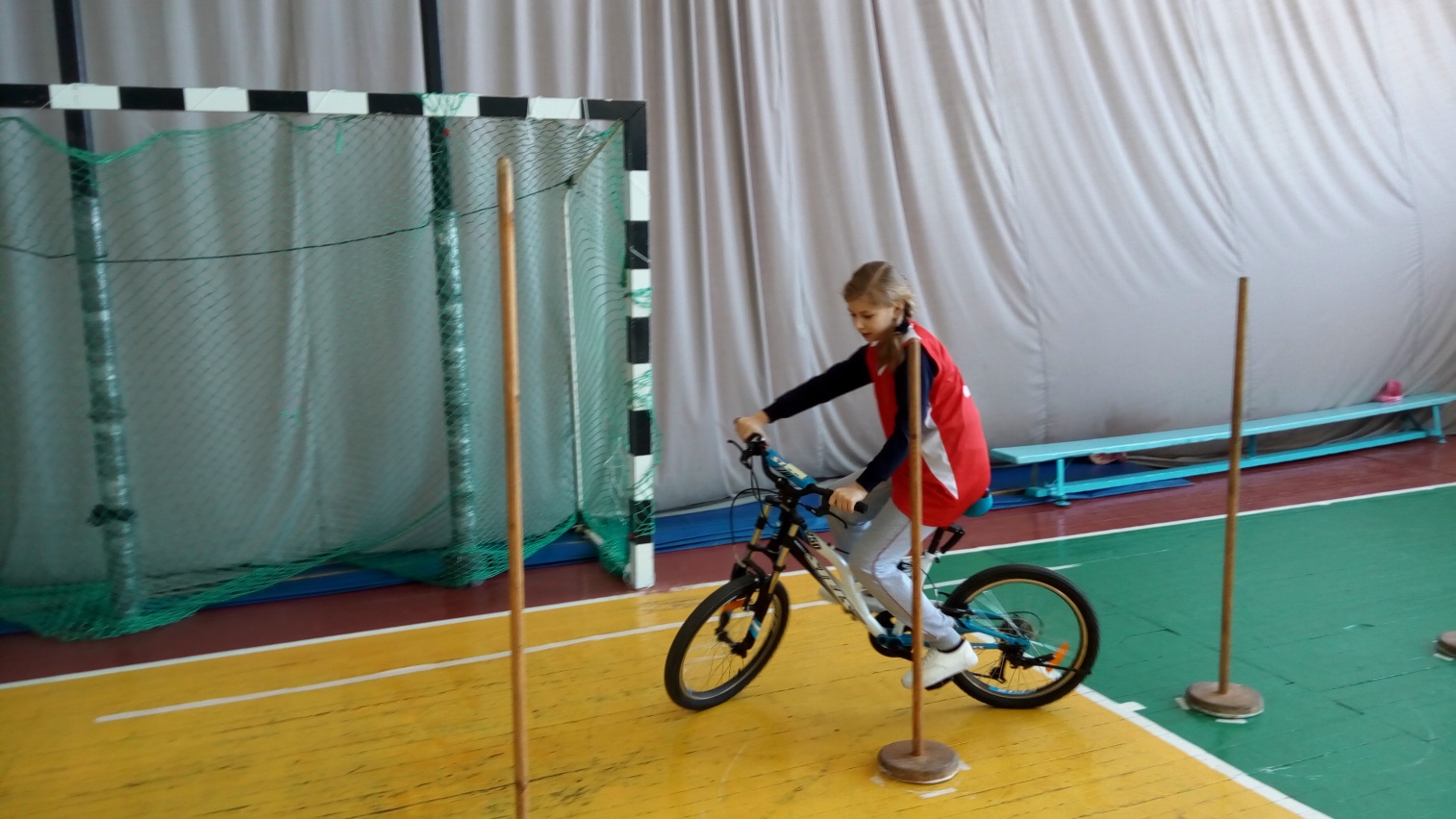 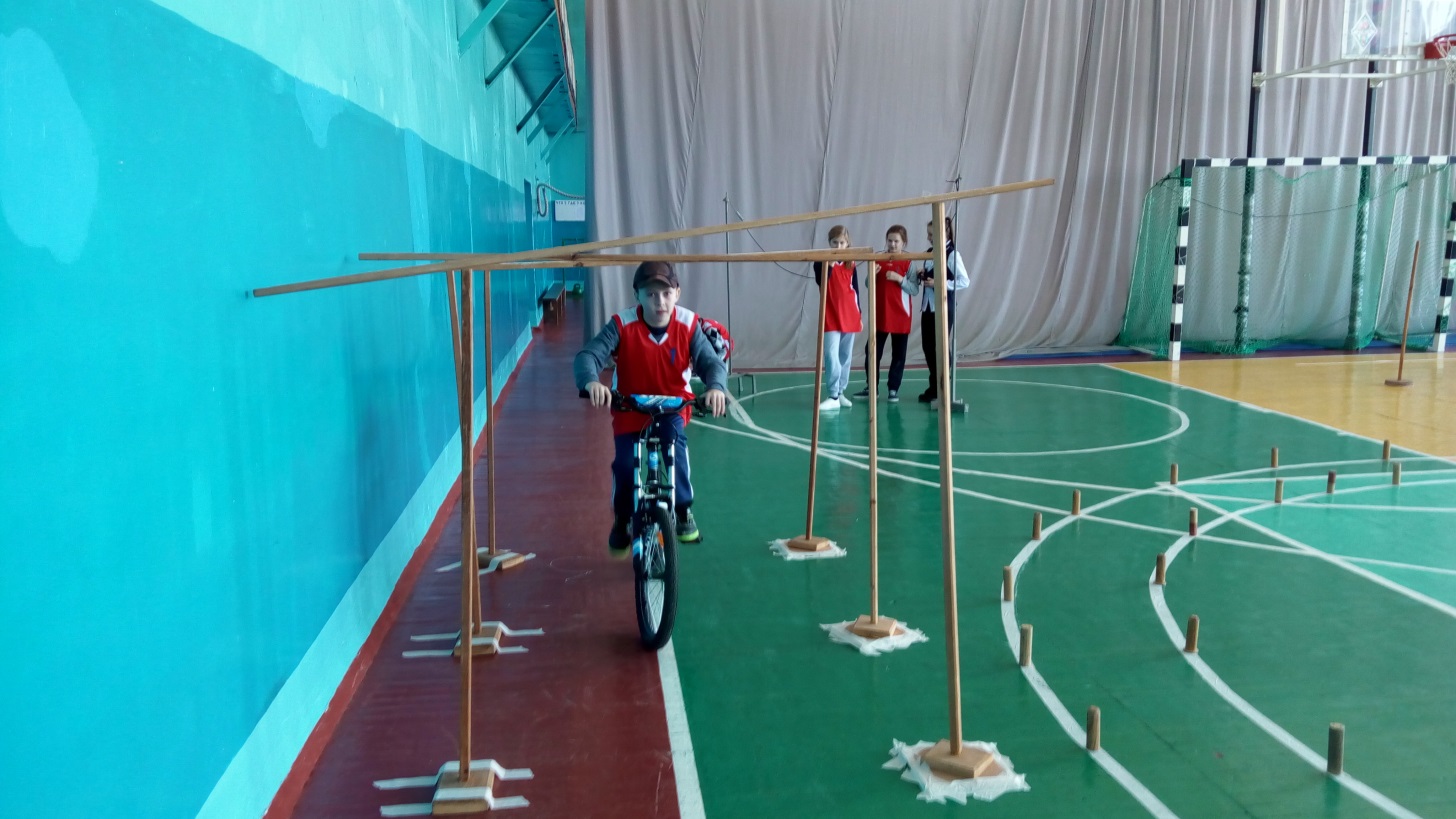 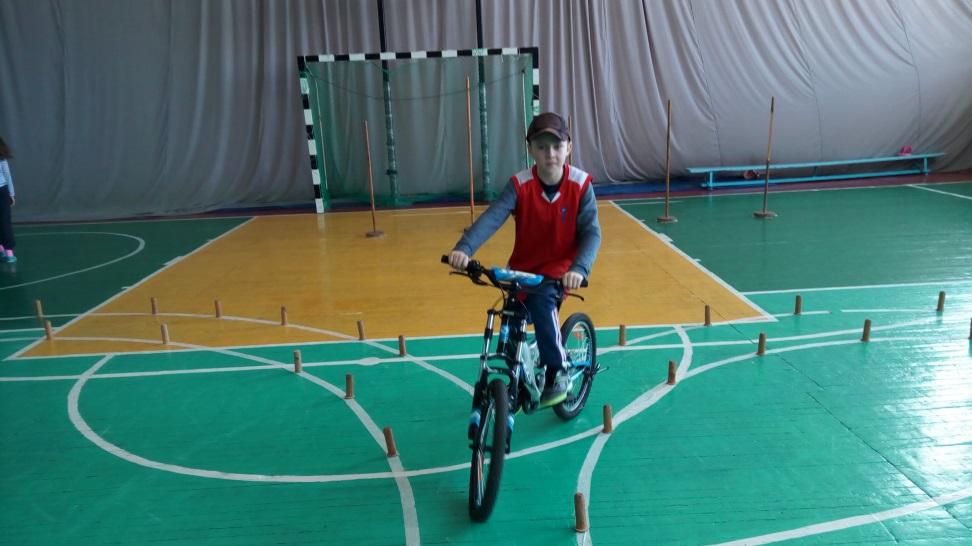 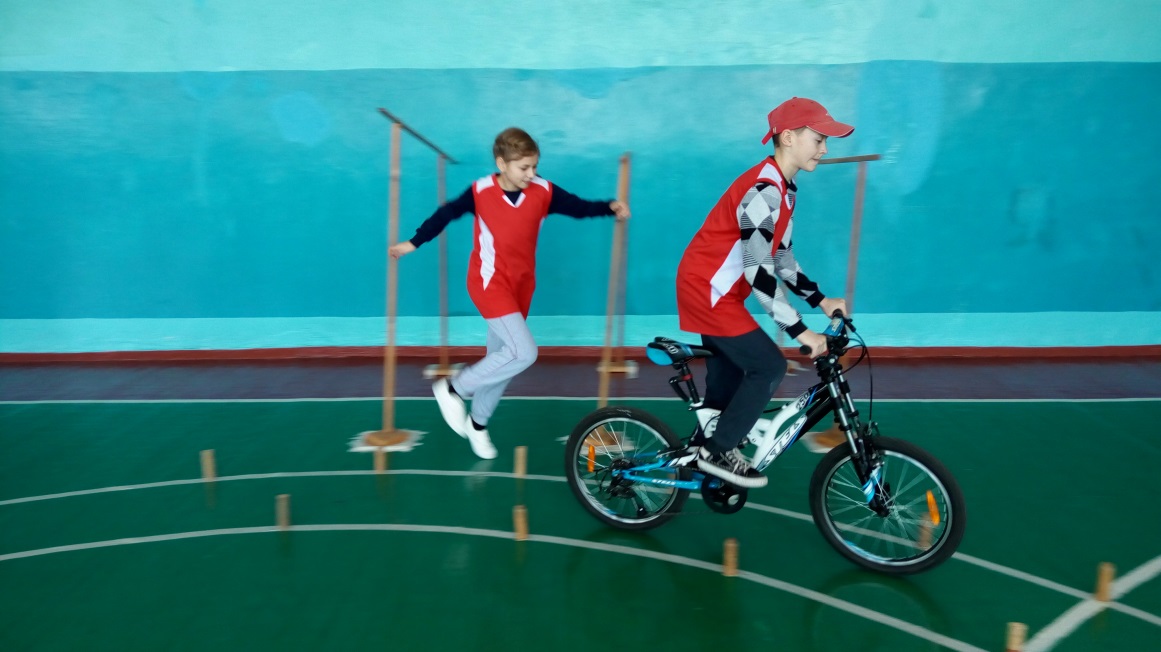 «Безопасное колесо – 2018»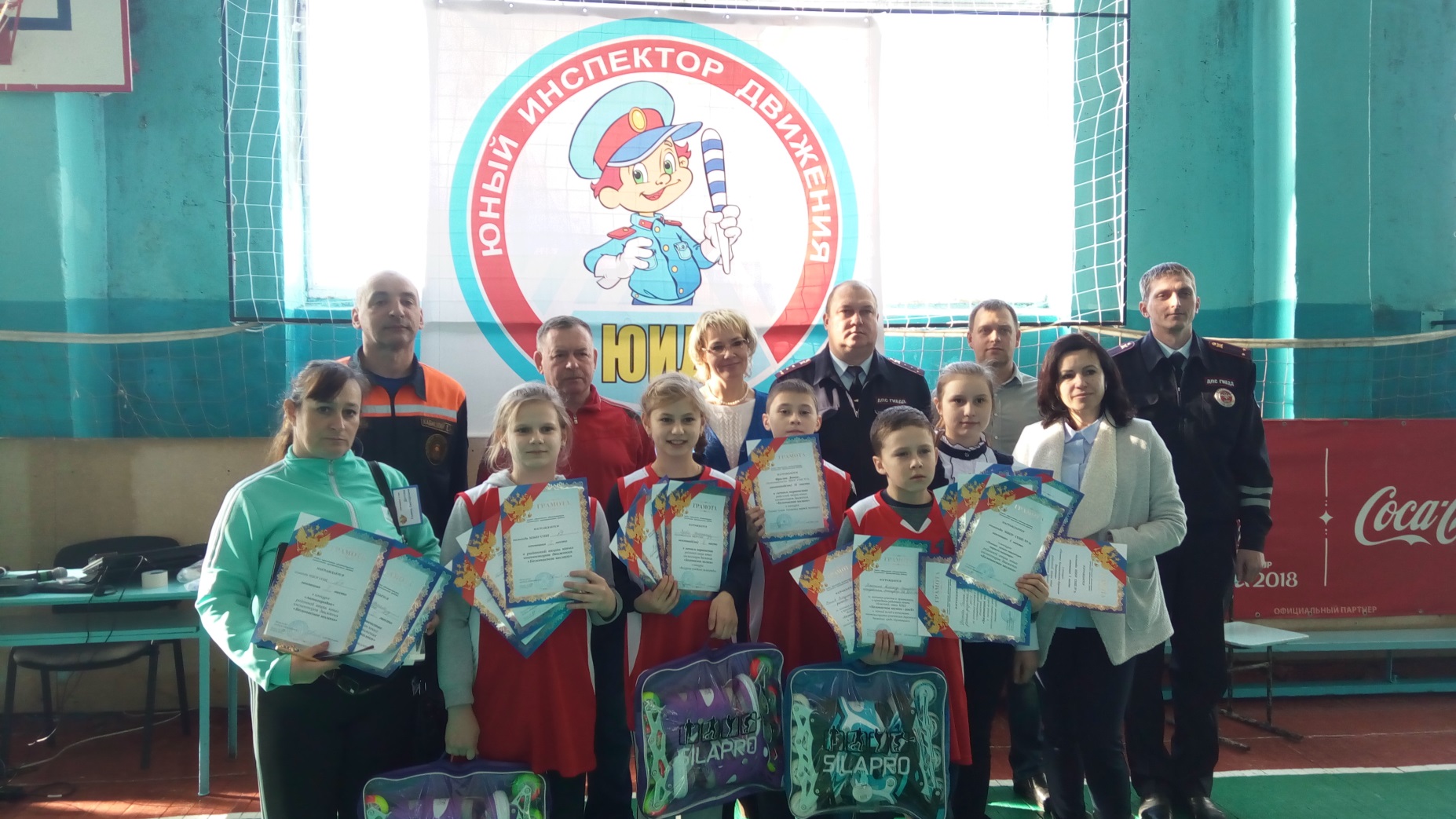 